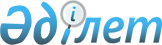 О внесении изменений в решение Казалинского районного маслихата от 26 декабря 2019 года № 366 "О бюджете сельского округа Г.Муратбаев на 2020-2022 годы"Решение Казалинского районного маслихата Кызылординской области от 24 августа 2020 года № 469. Зарегистрировано Департаментом юстиции Кызылординской области 27 августа 2020 года № 7604
      В соответствии со статьей 109-1 Кодекса Республики Казахстан от 4 декабря 2008 года "Бюджетный кодекс Республики Казахстан", пунктом 2-7 статьи 6 Закона Республики Казахстан от 23 января 2001 года "О местном государственном управлении и самоуправлении в Республике Казахстан", Казалинский районный маслихат РЕШИЛ:
      1. Внести в решение Казалинского районного маслихата от 26 декабря 2019 года № 366 "О бюджете сельского округа Г.Муратбаев на 2020-2022 годы" (зарегистрировано в Реестре государственной регистрации нормативных правовых актов за номером 7129, опубликовано в эталонном контрольном банке нормативных правовых актов Республики Казахстан 11 января 2020 года) следующие изменения:
      Пункт 1 изложить в новой редакции:
      "1. Утвердить бюджет сельского округа Г.Муратбаев на 2020-2022 годы согласно приложениям 1, 2, 3, в том числе на 2020 год в следующих объемах:
      1) доходы – 136927 тысяч тенге, в том числе:
      налоговые поступления – 2817 тысяч тенге;
      поступления трансфертов – 134110 тысяч тенге;
      2) затраты – 136927 тысяч тенге;
      3) чистое бюджетное кредитование – 0;
      бюджетные кредиты – 0;
      погашение бюджетных кредитов – 0;
      4) сальдо по операциям с финансовыми активами – 0;
      приобретение финансовых активов – 0;
      поступления от продажи финансовых активов государства – 0;
      5) дефицит (профицит) бюджета – 0;
      6) финансирование дефицита (использование профицита) бюджета – 0.".
      Подпунктом 1), 2) пункта 2 изложить в новой редакции:
      "1) расходы по обеспечению деятельности аппарата акима 9272 тысяч тенге;
      2) средний ремонт транспортной инфраструктуры 5804 тысяч тенге.".
      Подпункт 1) пункта 3 изложить в новой редакции:
      "1) образование 7366 тысяч тенге;".
      Приложение 1 к указанному решению изложить в новой редакции согласно приложению к настоящему решению.
      2. Настоящее решение вводится в действие с 1 января 2020 года и подлежит официальному опубликованию. Бюджет на 2020 год сельского округа Г.Муратбаев
					© 2012. РГП на ПХВ «Институт законодательства и правовой информации Республики Казахстан» Министерства юстиции Республики Казахстан
				
      Председатель внеочередной LXІІІ сессий Казалинского районного маслихата 

Ж. КОЛАНОВА

      Секретарь Казалинского районного маслихата 

К. НАЗЫМБЕКОВ
Приложение к решению
Казалинского районного маслихата
от 24 августа 2020 года № 469Приложение 1 к решению
Казалинского районного маслихата
от 26 декабря 2019 года № 366
Категория
Категория
Категория
Категория
Сумма, 
тысяч тенге
Класс
Класс
Класс
Подкласс
Подкласс
Наименование
1. Доходы
136927
1
Налоговые поступления
2817
01
Подоходный налог
575
2
Индивидуальный подоходный налог
575
04
Hалоги на собственность
2242
1
Hалоги на имущество
233
3
Земельный налог
237
4
Hалог на транспортные средства
1772
4
Поступления трансфертов 
134110
02
Трансферты из вышестоящих органов государственного управления
134110
3
Трансферты из районного (города областного значения) бюджета
134110
Функциональная группа
Функциональная группа
Функциональная группа
Функциональная группа
Администратор бюджетных программ
Администратор бюджетных программ
Администратор бюджетных программ
Программа
Программа
Наименование
Наименование
2. Затраты
136927
1
Государственные услуги общего характера
38412
124
Аппарат акима города районного значения, села, поселка, сельского округа
38412
001
Услуги по обеспечению деятельности акима города районного значения, села, поселка, сельского округа
32712
022
Капитальные расходы государственного органа
5700
144
Образование
69615
124
Аппарат акима города районного значения, села, поселка, сельского округа
69615
041
Реализация государственного образовательного заказа в дошкольных организациях образования
69615
7
Жилищно-коммунальное хозяйство
7679
124
Аппарат акима города районного значения, села, поселка, сельского округа
7679
008
Освещение улиц в населенных пунктах
5226
009
Обеспечение санитарии населенных пунктов
447
011
Благоустройство и озеленение населенных пунктов
2006
8
Культура, спорт, туризм и информационное пространство
15417
124
Аппарат акима города районного значения, села, поселка, сельского округа
15417
006
Поддержка культурно-досуговой работы на местном уровне
15417
12
Транспорт и коммуникации
5804
124
Аппарат акима города районного значения, села, поселка, сельского округа
5804
013
Обеспечение функционирования автомобильных дорог в городах районного значения, селах, поселках, сельских округах
5804
3. Чистое бюджетное кредитование
0
Бюджетные кредиты
0
Погашение бюджетных кредитов
0
4. Сальдо по операциям с финансовыми активами
0
Приобретение финансовых активов
0
Поступления от продажи финансовых активов государства
0
5. Дефицит (профицит) бюджета
0
6. Финансирование дефицита (использование профицита) бюджета
0